Job Title: 		Service Manager – Supported LivingService: 		Independent Living and Specialist ServicesSalary: 			£32,000 per annum to £35,000 (depending on experience)Hours: 	Full time, 35 per week (including days, evenings, occasional waking nights and some weekends)Reporting into:	 	Director of Independent Living and Specialist Services, Head of OperationsDirect reports:		Support Workers/Senior Support Workers/Deputy ManagerRole Responsibilities Person Specification(E) Essential criteria	(D) Desirable criteriaCentre 404 is committed to safeguarding and promoting the welfare of vulnerable individuals, and we are looking to recruit people who share these values.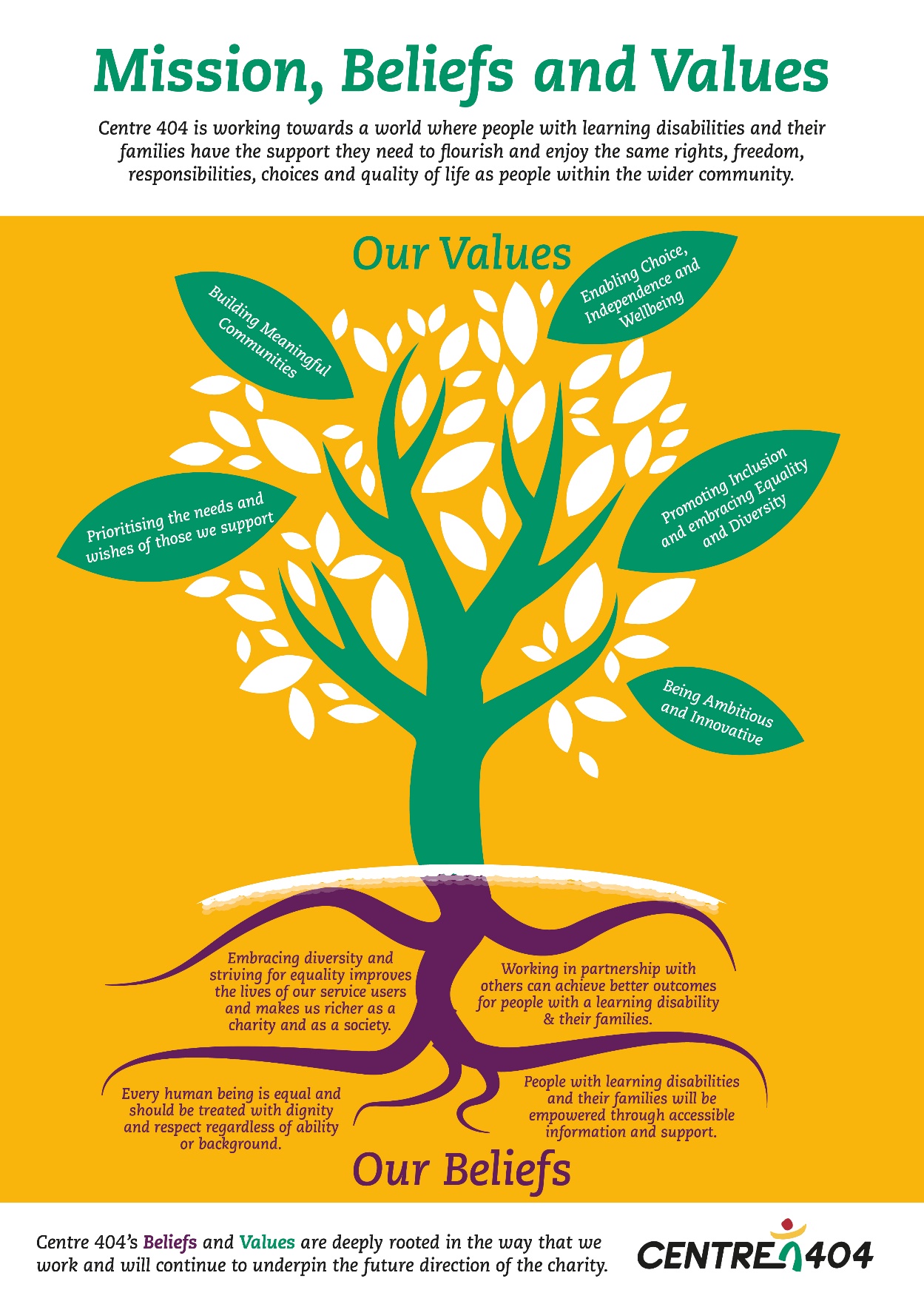 Delivery of quality services to people with learning disabilities and/or AutismIn collaboration with service users, develop and implement working practices which ensure that they have the opportunity to maximise:integration and participation in their local communitydevelopment of a range of friendships and relationshipsinformed personal choicetheir range of skills and competenciesconfidence and self-esteemDelivery of quality services to people with learning disabilities and/or AutismOffer person centred support to service users in line with their individual and cultural preferences, day to day and long-term needs; including but not limited to social and leisure activities, health needs, personal care and domestic duties Delivery of quality services to people with learning disabilities and/or AutismEnsure that the service has a ‘homely’ feel to it as opposed to an institutional feelDelivery of quality services to people with learning disabilities and/or AutismEnsure that service users are involved in day-to-day and long-term decision making – ‘no decision about me, without me’Delivery of quality services to people with learning disabilities and/or AutismWork collaboratively with relevant external agencies; including but not limited to social services, benefits agencies, and Islington Council who will be the Landlord and managing agent for the property.Delivery of quality services to people with learning disabilities and/or AutismEnsure that the support provided is in line with service users’ care plans and service agreements held with the local authorityDelivery of quality services to people with learning disabilities and/or AutismSeek and assess new referrals as they ariseManagement ResponsibilitiesLead by example with a positive and person-centred approach to supporting service users Management ResponsibilitiesEnsure that staff within the team treat service users with dignity and respect and understand that their work environment is someone’s home.Management ResponsibilitiesProvide line management and support to the staff team, ensuring they are equipped to deliver quality services Management ResponsibilitiesTake responsibility for maintenance of any records relating to the staff team, liaising with other departments where requiredManagement ResponsibilitiesEnsure that monitoring records required by Centre 404 or funding agencies are maintained and produce reports as required.Management ResponsibilitiesEnsure that clear systems of communication, recording, reporting and handovers are in place at the project.Management ResponsibilitiesBe actively involved in shortlisting and staff selection panels, where necessary leading on recruitment for the project. Management ResponsibilitiesEnsure that CQC and best practice standards are consistently met across the project.  Management ResponsibilitiesManage the shift system/rota for the project, ensuring consistent cover for supporting service users.Management ResponsibilitiesMaintain management records in line with Centre 404’s procedures.  These include support and supervision records plus records of hours worked, annual, sick and other leave.  Ensure that confidentiality is maintained and that information is provided to other departments as required.Management ResponsibilitiesOversee monthly payroll processing for the project.Management ResponsibilitiesEnsure that monitoring or other records required by Centre 404 or funding agencies are maintained and provide reports and information as required.Management ResponsibilitiesEnsure that Health & Safety and any other relevant standards are adhered toManagement ResponsibilitiesPrepare for, participate in and respond appropriately to inspections by relevant authorities (LBI contract monitoring, CQC)Management ResponsibilitiesTake responsibility for ensuring that the service is managed within budgetManagement ResponsibilitiesContribute to the development and growth of the department, including setting up new servicesManagement ResponsibilitiesParticipate in the on-call rota for the Independent Living ServicePhysical RequirementsWilling and able to offer physical support to service users.EPhysical RequirementsFlexible and able to attend to work commitments that take place in the evenings and at weekends (for which time off in lieu can be taken)EKnowledge & UnderstandingUnderstanding of what makes a quality support service for people with learning disabilities and/or Autism, including Social Role Valorisation, Person-Centred Values and self-direct support valuesEKnowledge & UnderstandingUnderstanding of and sensitivity to the discrimination experienced by members of vulnerable and/or minority groupsEKnowledge & UnderstandingUnderstanding of self-directed support and personal budgetsEKnowledge & UnderstandingUnderstanding of the principles of Positive Behaviour SupportDKnowledge & UnderstandingKnowledge and awareness of relevant legislation (CQC), current and forthcoming issues relating to services for people with learning disabilitiesEKnowledge & UnderstandingUnderstanding of welfare benefits processDExperienceAt least 2.5 years experience of working in a management roleEExperienceAt least 2 years of experience working with people with learning disabilities and/or Autism; including people with high and complex needs and additional physical disabilitiesEExperienceExperience of managing projects supporting multiple service usersEExperienceExperience of working with people from varied social and cultural backgroundsESkills & ValuesStrong interpersonal skills, able to communicate and collaborate effectively with a range of peopleESkills & ValuesSufficient numeracy skills to confidently manage a budgetESkills & ValuesAble to work on own initiative, proactively resolving issuesESkills & ValuesIT proficient, with the ability to confidently use a range of computer software (i.e. Office and others), or willing to develop IT skills for the purposes of the role)ESkills & ValuesAbility to adapt and respond positively to a dynamic work environment and to manage change effectivelyESkills & ValuesAbility to organise own and others’ workloads effectively ESkills & ValuesStrong self-reflective skills, able to take learning from situationsESkills & ValuesAble to maintain professional boundaries and handle confidential information appropriatelyESkills & ValuesCommitted to concepts of equal opportunity, diversity and inclusionESkills & ValuesCommitted to enabling choice, independence and wellbeing of people with learning disabilities and/or AutismE